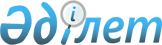 Мәслихаттың 2016 жылғы 22 желтоқсандағы № 79 "Федоров ауданының 2017-2019 жылдарға арналған аудандық бюджеті туралы" шешіміне өзгерістер енгізу туралыҚостанай облысы Федоров ауданы мәслихатының 2017 жылғы 23 ақпандағы № 112 шешімі. Қостанай облысының Әділет департаментінде 2017 жылғы 13 наурызда № 6895 болып тіркелді      2008 жылғы 4 желтоқсандағы Қазақстан Республикасы Бюджет кодексінің 109-бабына, "Қазақстан Республикасындағы жергілікті мемлекеттік басқару және өзін-өзі басқару туралы" 2001 жылғы 23 қаңтардағы Қазақстан Республикасы Заңының 6-бабы 1-тармағының 1) тармақшасына сәйкес, Федоров аудандық мәслихаты ШЕШІМ ҚАБЫЛДАДЫ:

      1. Мәслихаттың 2016 жылғы 22 желтоқсандағы № 79 "Федоров ауданының 2017-2019 жылдарға арналған аудандық бюджеті туралы" шешіміне (Нормативтік құқықтық актілерді мемлекеттік тіркеу тізілімінде № 6780 тіркелген, 2017 жылғы 26 қаңтарда "Федоровские новости" газетінде жарияланған) мынадай өзгерістер енгізілсін:

      көрсетілген шешімнің 1-тармағы жаңа редакцияда жазылсын:

      "1. Федоров ауданының 2017-2019 жылдарға арналған аудандық бюджеті тиісінше 1, 2 және 3-қосымшаларға сәйкес, оның ішінде 2017 жылға мынадай көлемдерде бекітілсін:

      1) кірістер – 3241890,0 мың теңге, оның ішінде:

      салықтық түсімдер бойынша – 850660,0 мың теңге;

      салықтық емес түсімдер бойынша – 26422,0 мың теңге;

      негізгі капиталды сатудан түсетін түсімдер бойынша – 10000,0 мың теңге;

      трансферттер түсімі бойынша – 2354808,0 мың теңге;

      2) шығындар – 3369813,7 мың теңге;

      3) таза бюджеттік кредиттеу – 3349,0 мың теңге, оның ішінде:

      бюджеттік кредиттер – 23824,0 мың теңге;

      бюджеттік кредиттерді өтеу – 20475,0 мың теңге;

      4) қаржы активтерімен операциялар бойынша сальдо – 0,0 мың теңге, оның ішінде:

      қаржы активтерін сатып алу – 0,0 мың теңге;

      5) бюджет тапшылығы (профициті) – -131272,7 мың теңге;

      6) бюджет тапшылығын қаржыландыру (профицитін пайдалану) – 131272,7 мың теңге.";

      көрсетілген шешімнің 1-қосымшасы осы шешімнің қосымшасына сәйкес жаңа редакцияда жазылсын. 

      2. Осы шешім 2017 жылғы 1 қаңтардан бастап қолданысқа енгізіледі.



      КЕЛІСІЛДІ

      "Федоров ауданының экономика

      және қаржы бөлімі" мемлекеттік

      мекемесінің басшысы

      ___________________ В. Гринак

 Федоров ауданының 2017 жылға арналған аудандық бюджеті
					© 2012. Қазақстан Республикасы Әділет министрлігінің «Қазақстан Республикасының Заңнама және құқықтық ақпарат институты» ШЖҚ РМК
				
      V cессияның төрайымы,
аудандық мәслихат
хатшысының міндетін атқарушы

О. Ковалева
Мәслихаттың
2017 жылғы 23 ақпандағы
№ 112 шешіміне қосымшаМәслихаттың
2016 жылғы 22 желтоқсандағы
№ 79 шешіміне 1-қосымшаСанаты

Санаты

Санаты

Санаты

Санаты

Сомасы, мың теңге

Сыныбы

Сыныбы

Сыныбы

Сыныбы

Сомасы, мың теңге

Ішкі сыныбы

Ішкі сыныбы

Ішкі сыныбы

Сомасы, мың теңге

Ерекшелігі

Ерекшелігі

Сомасы, мың теңге

Атауы

Сомасы, мың теңге

I

Кірістер

3241890,0

1

00

0

00

Салықтық түсімдер

850660,0

1

01

0

00

Табыс салығы

380902,0

1

01

2

00

Жеке табыс салығы

380902,0

1

03

0

00

Әлеуметтік салық

202337,0

1

03

1

00

Әлеуметтік салық

202337,0

1

04

0

00

Меншікке салынатын салықтар

176392,0

1

04

1

00

Мүлікке салынатын салықтар

84713,0

1

04

3

00

Жер салығы

12025,0

1

04

4

00

Көлік құралдарына салынатын салық

55154,0

1

04

5

00

Бірыңғай жер салығы

24500,0

1

05

0

00

Тауарларға, жұмыстарға және қызметтерге салынатын ішкі салықтар

86995,0

 1

05 

2 

00

Акциздер

3200,0

1

05

3

00

Табиғи және басқа да ресурстарды пайдаланғаны үшін түсетін түсімдер

63241,0

1

05

4

00

Кәсіпкерлік және кәсіби қызметті жүргізгені үшін алынатын алымдар

20554,0

1

08

0

00

Заңдық маңызы бар әрекеттердi жасағаны және (немесе) оған уәкiлеттiгi бар мемлекеттiк органдар немесе лауазымды адамдар құжаттар бергенi үшiн алынатын мiндеттi төлемдер

4034,0

1

08

1

00

Мемлекеттік баж

4034,0

2

00

0

00

Салықтық емес түсiмдер

26422,0

2

01

0

00

Мемлекеттік меншiктен түсетiн кiрiстер

1220,0

2

01

5

00

Мемлекет меншігіндегі мүлікті жалға беруден түсетін кірістер

1200,0

2

01

7

00

Мемлекеттік бюджеттен берілген кредиттер бойынша сыйақылар

20,0

2

02

0

00

Мемлекеттік бюджеттен қаржыландырылатын мемлекеттік мекемелердің тауарларды (жұмыстарды, қызметтерді) өткізуінен түсетін түсімдер

2,0

2

02

1

00

Мемлекеттік бюджеттен қаржыландырылатын мемлекеттік мекемелердің тауарларды (жұмыстарды, қызметтерді) өткізуінен түсетін түсімдер

2,0

2

04

0

00

Мемлекеттік бюджеттен қаржыландырылатын, сондай-ақ Қазақстан Республикасы Ұлттық Банкінің бюджетінен (шығыстар сметасынан) ұсталатын және қаржыландырылатын мемлекеттік мекемелер салатын айыппұлдар, өсімпұлдар, санкциялар, өндіріп алулар

200,0

2

04

1

00

Мұнай секторы ұйымдарынан түсетін түсімдерді қоспағанда, мемлекеттік бюджеттен қаржыландырылатын, сондай-ақ Қазақстан Республикасы Ұлттық Банкінің бюджетінен (шығыстар сметасынан) ұсталатын және қаржыландырылатын мемлекеттік мекемелер салатын айыппұлдар, өсімпұлдар, санкциялар, өндіріп алулар

200,0

2

06

0

00

Басқа да салықтық емес түсімдер

25000,0

2

06

1

00

Басқа да салықтық емес түсімдер 

25000,0

3

00

0

00

Негізгі капиталды сатудан түсетін түсімдер

10000,0

3

03

0

00

Жердi және материалдық емес активтердi сату

10000,0

3

03

1

00

Жердi сату

10000,0

4

00

0

00

Трансферттердің түсімдері

2354808,0

4

02

0

00

Мемлекеттiк басқарудың жоғары тұрған органдарынан түсетін трансферттер

2354808,0

4

02

2

00

Облыстық бюджеттен түсетін трансферттер

2354808,0

Функционалдық топ

Функционалдық топ

Функционалдық топ

Функционалдық топ

Функционалдық топ

Сомасы, мың теңге

Функционалдық кіші топ

Функционалдық кіші топ

Функционалдық кіші топ

Функционалдық кіші топ

Сомасы, мың теңге

Бюджеттік бағдарламалардың әкімшісі

Бюджеттік бағдарламалардың әкімшісі

Бюджеттік бағдарламалардың әкімшісі

Сомасы, мың теңге

Бюджеттік бағдарлама

Бюджеттік бағдарлама

Сомасы, мың теңге

II

Шығындар

3369813,7

01

Жалпы сипаттағы мемлекеттiк қызметтер

370421,6

1

Мемлекеттiк басқарудың жалпы функцияларын орындайтын өкiлдi, атқарушы және басқа органдар

305803,8

112

Аудан (облыстық маңызы бар қала) мәслихатының аппараты

16800,0

001

Аудан (облыстық маңызы бар қала) мәслихатының қызметін қамтамасыз ету жөніндегі қызметтер

16800,0

122

Аудан (облыстық маңызы бар қала) әкімінің аппараты

119996,0

001

Аудан (облыстық маңызы бар қала) әкімінің қызметін қамтамасыз ету жөніндегі қызметтер 

93892,0

003

Мемлекеттік органның күрделі шығыстары

16604,0

107

Жергілікті атқарушы органның шұғыл шығындарға арналған резервінің есебінен іс-шаралар өткізу

9500,0

123

Қаладағы аудан, аудандық маңызы бар қала, кент, ауыл, ауылдық округ әкімінің аппараты

169007,8

001

Қаладағы аудан, аудандық маңызы бар қаланың, кент, ауыл, ауылдық округ әкімінің қызметін қамтамасыз ету жөніндегі қызметтер

158493,8

022

Мемлекеттік органның күрделі шығыстары

10514,0

2

Қаржылық қызмет

987,0

459

Ауданның (облыстық маңызы бар қаланың) экономика және қаржы бөлімі

987,0

010

Жекешелендіру, коммуналдық меншікті басқару, жекешелендіруден кейінгі қызмет және осыған байланысты дауларды реттеу

987,0

9

Жалпы сипаттағы өзге де мемлекеттік қызметтер

63630,8

454

Ауданның (облыстық маңызы бар қаланың) кәсіпкерлік және ауыл шаруашылығы бөлімі

19998,4

001

Жергілікті деңгейде кәсіпкерлікті және ауыл шаруашылығын дамыту саласындағы мемлекеттік саясатты іске асыру жөніндегі қызметтер

19893,0

007

Мемлекеттік органның күрделі шығыстары

105,4

458

Ауданның (облыстық маңызы бар қаланың) тұрғын үй-коммуналдық шаруашылығы, жолаушылар көлігі және автомобиль жолдары бөлімі

15322,5

001

Жергілікті деңгейде тұрғын үй-коммуналдық шаруашылығы, жолаушылар көлігі және автомобиль жолдары саласындағы мемлекеттік саясатты іске асыру жөніндегі қызметтер

15177,0

013

Мемлекеттік органның күрделі шығыстары

145,5

459

Ауданның (облыстық маңызы бар қаланың) экономика және қаржы бөлімі

28309,9

001

Ауданның (облыстық маңызы бар қаланың) экономикалық саясаттын қалыптастыру мен дамыту, мемлекеттік жоспарлау, бюджеттік атқару және коммуналдық меншігін басқару саласындағы мемлекеттік саясатты іске асыру жөніндегі қызметтер 

25450,9

015

Мемлекеттік органның күрделі шығыстары

2859,0

02

Қорғаныс

3453,0

1

Әскери мұқтаждар

3453,0

122

Аудан (облыстық маңызы бар қала) әкімінің аппараты

3453,0

005

Жалпыға бірдей әскери міндетті атқару шеңберіндегі іс-шаралар

3453,0

04

Бiлiм беру

1851927,6

1

Мектепке дейiнгi тәрбие және оқыту

231110,0

464

Ауданның (облыстық маңызы бар қаланың) білім бөлімі

231110,0

009

Мектепке дейінгі тәрбие мен оқыту ұйымдарының қызметін қамтамасыз ету

65610,0

040

Мектепке дейінгі білім беру ұйымдарында мемлекеттік білім беру тапсырысын іске асыруға

165500,0

2

Бастауыш, негізгі орта және жалпы орта білім беру

1547627,6

123

Қаладағы аудан, аудандық маңызы бар қала, кент, ауыл, ауылдық округ әкімінің аппараты

20556,6

005

Ауылдық жерлерде балаларды мектепке дейін тегін алып баруды және кері алып келуді ұйымдастыру

20556,6

464

Ауданның (облыстық маңызы бар қаланың) білім бөлімі

1472999,0

003

Жалпы білім беру

1405498,0

006

Балаларға қосымша білім беру

67501,0

465

Ауданның (облыстық маңызы бар қаланың) дене шынықтыру және спорт бөлімі

54072,0

017

Балалар мен жасөспірімдерге спорт бойынша қосымша білім беру

54072,0

9

Бiлiм беру саласындағы өзге де қызметтер

73190,0

464

Ауданның (облыстық маңызы бар қаланың) білім бөлімі

73190,0

001

Жергілікті деңгейде білім беру саласындағы мемлекеттік саясатты іске асыру жөніндегі қызметтер

16190,0

005

Ауданның (облыстық маңызы бар қаланың) мемлекеттiк бiлiм беру мекемелер үшiн оқулықтар мен оқу-әдiстемелiк кешендерді сатып алу және жеткiзу

31096,0

015

Жетім баланы (жетім балаларды) және ата-аналарының қамқорынсыз қалған баланы (балаларды) күтіп-ұстауға қамқоршыларға (қорғаншыларға) ай сайынға ақшалай қаражат төлемі

14982,0

067

Ведомстволық бағыныстағы мемлекеттік мекемелерінің және ұйымдарының күрделі шығыстары

10922,0

06

Әлеуметтiк көмек және әлеуметтiк қамсыздандыру 

154364,0

1

Әлеуметтiк қамсыздандыру

16864,1

451

Ауданның (облыстық маңызы бар қаланың) жұмыспен қамту және әлеуметтік бағдарламалар бөлімі

14647,1

005

Мемлекеттік атаулы әлеуметтік көмек 

310,0

016

18 жасқа дейінгі балаларға мемлекеттік жәрдемақылар

11322,0

025

"Өрлеу" жобасы бойынша келісілген қаржылай көмекті енгізу

3015,1

464

Ауданның (облыстық маңызы бар қаланың) білім бөлімі

2217,0

030

Патронат тәрбиешілерге берілген баланы (балаларды) асырап бағу 

2217,0

2

Әлеуметтiк көмек

108398,9

451

Ауданның (облыстық маңызы бар қаланың) жұмыспен қамту және әлеуметтік бағдарламалар бөлімі

108398,8

002

Жұмыспен қамту бағдарламасы

39420,0

006

Тұрғын үйге көмек көрсету

3763,0

007

Жергілікті өкілетті органдардың шешімі бойынша мұқтаж азаматтардың жекелеген топтарына әлеуметтік көмек

14342,0

010

Үйден тәрбиеленіп оқытылатын мүгедек балаларды материалдық қамтамасыз ету

980,0

014

Мұқтаж азаматтарға үйде әлеуметтік көмек көрсету

27548,9

017

Мүгедектерді оңалту жеке бағдарламасына сәйкес, мұқтаж мүгедектерді міндетті гигиеналық құралдармен және ымдау тілі мамандарының қызмет көрсетуін, жеке көмекшілермен қамтамасыз ету

7109,0

023

Жұмыспен қамту орталықтарының қызметін қамтамасыз ету

15236,0

9

Әлеуметтiк көмек және әлеуметтiк қамтамасыз ету салаларындағы өзге де қызметтер

29101,0

451

Ауданның (облыстық маңызы бар қаланың) жұмыспен қамту және әлеуметтік бағдарламалар бөлімі

29101,0

001

Жергілікті деңгейде халық үшін әлеуметтік бағдарламаларды жұмыспен қамтуды қамтамасыз етуді іске асыру саласындағы мемлекеттік саясатты іске асыру жөніндегі қызметтер 

20028,0

011

Жәрдемақыларды және басқа да әлеуметтік төлемдерді есептеу, төлеу мен жеткізу бойынша қызметтерге ақы төлеу

418,0

021

Мемлекеттік органның күрделі шығыстары

2859,0

050

Қазақстан Республикасында мүгедектердің құқықтарын қамтамасыз ету және өмір сүру сапасын жақсарту жөніндегі 2012 - 2018 жылдарға арналған іс-шаралар жоспарын іске асыру

5796,0

07

Тұрғын үй-коммуналдық шаруашылық

92914,0

1

Тұрғын үй шаруашылығы

45200,0

458

Ауданның (облыстық маңызы бар қаланың) тұрғын үй-коммуналдық шаруашылығы, жолаушылар көлігі және автомобиль жолдары бөлімі

200,0

003

Мемлекеттік тұрғын үй қорының сақталуын ұйымдастыру

200,0

466

Ауданның (облыстық маңызы бар қаланың) сәулет, қала құрылысы және құрылыс бөлімі

45000,0

003

Коммуналдық тұрғын үй қорының тұрғын үйін жобалау және (немесе) салу, реконструкциялау 

45000,0

2

Коммуналдық шаруашылық

20306,0

466

Ауданның (облыстық маңызы бар қаланың) сәулет, қала құрылысы және құрылыс бөлімі

20306,0

058

Елді мекендердегі сумен жабдықтау және су бұру жүйелерін дамыту

20306,0

3

Елді - мекендерді көркейту

27408,0

123

Қаладағы аудан, аудандық маңызы бар қала, кент, ауыл, ауылдық округ әкімінің аппараты

27408,0

008

Елді мекендердегі көшелерді жарықтандыру

27363,0

010

Жерлеу орындарын ұстау және туыстары жоқ адамдарды жерлеу

45,0

08

Мәдениет, спорт, туризм және ақпараттық кеңістiк

206139,8

1

Мәдениет саласындағы қызмет

81959,2

455

Ауданның (облыстық маңызы бар қаланың) мәдениет және тілдерді дамыту бөлімі

81959,2

003

Мәдени-демалыс жұмысын қолдау

81959,2

2

Спорт

22124,0

465

Ауданның (облыстық маңызы бар қаланың) дене шынықтыру және спорт бөлімі

22124,0

001

Жергілікті деңгейде дене шынықтыру және спорт саласындағы мемлекеттік саясатты іске асыру жөніндегі қызметтер

7776,0

005

Ұлттық және бұқаралық спорт түрлерін дамыту

10101,0

006

Аудандық (облыстық маңызы бар қалалық) деңгейде спорттық жарыстар өткiзу

951,0

007

Әртүрлi спорт түрлерi бойынша аудан (облыстық маңызы бар қала) құрама командаларының мүшелерiн дайындау және олардың облыстық спорт жарыстарына қатысуы

3296,0

3

Ақпараттық кеңiстiк

56432,0

455

Ауданның (облыстық маңызы бар қаланың) мәдениет және тілдерді дамыту бөлімі

52932,0

006

Аудандық (қалалық) кiтапханалардың жұмыс істеуі

46910,0

007

Мемлекеттік тілді және Қазақстан халқының басқа да тілдерін дамыту

6022,0

456

Ауданның (облыстық маңызы бар қаланың) ішкі саясат бөлімі

3500,0

002

Мемлекеттік ақпараттық саясат жүргізу жөніндегі қызметтер

3500,0

9

Мәдениет, спорт, туризм және ақпараттық кеңiстiктi ұйымдастыру жөнiндегi өзге де қызметтер

45624,6

455

Ауданның (облыстық маңызы бар қаланың) мәдениет және тілдерді дамыту бөлімі

13960,8

001

Жергілікті деңгейде тілдерді және мәдениетті дамыту саласындағы мемлекеттік саясатты іске асыру жөніндегі қызметтер

11359,0

010

Мемлекеттік органның күрделі шығыстары

101,8

032

Ведомстволық бағыныстағы мемлекеттік мекемелерінің және ұйымдарының күрделі шығыстары

2500,0

456

Ауданның (облыстық маңызы бар қаланың) ішкі саясат бөлімі

31663,8

001

Жергілікті деңгейде ақпарат, мемлекеттілікті нығайту және азаматтардың әлеуметтік сенімділігін қалыптастыру саласында мемлекеттік саясатты іске асыру жөніндегі қызметтер

11977,9

003

Жастар саясаты саласында іс-шараларды іске асыру

16676,0

006

Мемлекеттік органның күрделі шығыстары

3009,9

09

Отын-энергетика кешенi және жер қойнауын пайдалану

19000,0

1

Отын және энергетика

19000,0

458

Ауданның (облыстық маңызы бар қаланың) тұрғын үй-коммуналдық шаруашылығы, жолаушылар көлігі және автомобиль жолдары бөлімі

19000,0

019

Жылу-энергетикалық жүйені дамыту

19000,0

10

Ауыл, су, орман, балық шаруашылығы, ерекше қорғалатын табиғи аумақтар, қоршаған ортаны және жануарлар дүниесін қорғау, жер қатынастары

77115,8

1

Ауыл шаруашылығы

55069,9

473

Ауданның (облыстық маңызы бар қаланың) ветеринария бөлімі

55069,9

001

Жергілікті деңгейде ветеринария саласындағы мемлекеттік саясатты іске асыру жөніндегі қызметтер

14071,0

003

Мемлекеттік органның күрделі шығыстары

365,9

006

Ауру жануарларды санитарлық союды ұйымдастыру

900,0

007

Қаңғыбас иттер мен мысықтарды аулауды және жоюды ұйымдастыру

750,0

009

Жануарлардың энзоотиялық аурулары бойынша ветеринариялық іс-шараларды жүргізу

730,0

010

Ауыл шаруашылығы жануарларын сәйкестендіру жөніндегі іс-шараларды өткізу

1278,0

011

Эпизоотияға қарсы іс-шаралар жүргізу

32710,0

047

Жануарлардың саулығы мен адамның денсаулығына қауіп төндіретін, алып қоймай залалсыздандырылған (зарарсыздандырылған) және қайта өңделген жануарлардың, жануарлардан алынатын өнімдер мен шикізаттың құнын иелеріне өтеу

4265,0

6

Жер қатынастары

10631,9

463

Ауданның (облыстық маңызы бар қаланың) жер қатынастары бөлімі

10631,9

001

Аудан (облыстық маңызы бар қала) аумағында жер қатынастарын реттеу саласындағы мемлекеттік саясатты іске асыру жөніндегі қызметтер

10631,9

9

Ауыл, су, орман, балық шаруашылығы, қоршаған ортаны қорғау және жер қатынастары саласындағы басқа да қызметтер

11414,0

459

Ауданның (облыстық маңызы бар қаланың) экономика және қаржы бөлімі

11414,0

099

Мамандардың әлеуметтік көмек көрсетуі жөніндегі шараларды іске асыру

11414,0

11

Өнеркәсіп, сәулет, қала құрылысы және құрылыс қызметі

53571,9

2

Сәулет, қала құрылысы және құрылыс қызметі

53571,9

466

Ауданның (облыстық маңызы бар қаланың) сәулет, қала құрылысы және құрылыс бөлімі

53571,9

001

Құрылыс, облыс қалаларының, аудандарының және елді мекендерінің сәулеттік бейнесін жақсарту саласындағы мемлекеттік саясатты іске асыру және ауданның (облыстық маңызы бар қаланың) аумағын оңтайла және тиімді қала құрылыстық игеруді қамтамасыз ету жөніндегі қызметтер 

14009,0

013

Аудан аумағында қала құрылысын дамытудың кешенді схемаларын, аудандық (облыстық) маңызы бар қалалардың, кенттердің және өзге де ауылдық елді мекендердің бас жоспарларын әзірлеу

36453,0

015

Мемлекеттік органның күрделі шығыстары

3109,9

12

Көлiк және коммуникация

387250,1

1

Автомобиль көлiгi

387250,1

123

Қаладағы аудан, аудандық маңызы бар қала, кент, ауыл, ауылдық округ әкімінің аппараты

2500,0

013

Аудандық маңызы бар қалаларда, кенттерде, ауылдарда, ауылдық округтерде автомобиль жолдарының жұмыс істеуін қамтамасыз ету

2500,0

458

Ауданның (облыстық маңызы бар қаланың) тұрғын үй-коммуналдық шаруашылығы, жолаушылар көлігі және автомобиль жолдары бөлімі

384750,1

022

Көлік инфрақұрылымын дамыту

335011,1

023

Автомобиль жолдарының жұмыс істеуін қамтамасыз ету

49739,0

13

Басқалар 

47808,3

9

Басқалар

47808,3

123

Қаладағы аудан, аудандық маңызы бар қала, кент, ауыл, ауылдық округ әкімінің аппараты

40308,2

040

Өңірлерді дамытудың 2020 жылға дейінгі бағдарламасы шеңберінде өңірлерді экономикалық дамытуға жәрдемдесу бойынша шараларды іске асыру

40308,2

459

Ауданның (облыстық маңызы бар қаланың) экономика және қаржы бөлімі

7500,0

012

Ауданның (облыстық маңызы бар қаланың) жергілікті атқарушы органының резерві

7500,0

15

Трансферттер

105847,6

1

Трансферттер

105847,6

459

Ауданның (облыстық маңызы бар қаланың) экономика және қаржы бөлімі

105847,6

006

Нысаналы пайдаланылмаған (толық пайдаланылмаған) трансферттерді қайтару

10342,9

051

Жергілікті өзін-өзі басқару органдарына берілетін трансферттер

95126,0

054

Қазақстан Республикасының Ұлттық қорынан берілетін нысаналы трансферт есебінен республикалық бюджеттен бөлінген пайдаланылмаған (түгел пайдаланылмаған) нысаналы трансферттердің сомасын қайтару

378,7

III

Таза бюджеттік кредиттеу

3349,0

Бюджеттік кредиттер

23824,0

10

Ауыл, су, орман, балық шаруашылығы, ерекше қорғалатын табиғи аумақтар, қоршаған ортаны және жануарлар дүниесін қорғау, жер қатынастары

23824,0

9

 Ауыл, су, орман, балық шаруашылығы, қоршаған ортаны қорғау және жер қатынастары саласындағы басқа да қызметтер 

23824,0

459

 Ауданның (облыстық маңызы бар қаланың) экономика және қаржы бөлімі

23824,0

018

Мамандарды әлеуметтік қолдау шараларын іске асыруға берілетін бюджеттік кредиттер

23824,0

5

Бюджеттік кредиттерді өтеу

20475,0

01

Бюджеттік кредиттерді өтеу

20475,0

1

Мемлекеттік бюджеттен берілген бюджеттік кредиттерді өтеу

20475,0

13

Жеке тұлғаларға жергілікті бюджеттен берілген бюджеттік кредиттерді өтеу

20475,0

ІV

Қаржы активтерімен операциялар бойынша сальдо

0,0

Қаржы активтерін сатып алу

0,0

V

Бюджет тапшылығы (профициті)

-131272,7

VІ

Бюджет тапшылығын қаржыландыру (профицитін пайдалану)

131272,7

7

Қарыздар түсімдері

23824,0

01

Мемлекеттік ішкі қарыздар

23824,0

2

Қарыз алу келісім-шарттары

23824,0

03

Ауданның (облыстық маңызы бар қаланың) жергілікті атқарушы органы алатын қарыздар

23824,0

16

Қарыздарды өтеу

20475,0

1

Қарыздарды өтеу

20475,0

459

Ауданның (облыстық маңызы бар қаланың) экономика және қаржы бөлімі

20475,0

005

Жергілікті атқарушы органның жоғары тұрған бюджет алдындағы борышын өтеу 

20475,0

8

Бюджет қаражатының пайдаланылатын қалдықтары

127923,7

01

Бюджет қаражаты қалдықтары

127923,7

1

Бюджет қаражатының бос қалдықтары

127923,7

01

Бюджет қаражатының бос қалдықтары

127923,7

